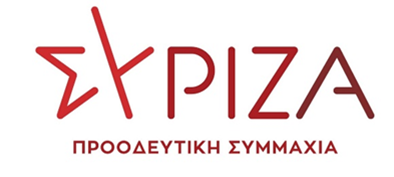 Προς τον Δήμαρχο Άνδρου Κ. Δημήτρη ΛοτσάρηΚΟΙΝ: Όλα τα μέλη του δημοτικού συμβουλίουΑγαπητέ Δήμαρχε και μέλη του δημοτικού συμβουλίου του Δήμου Άνδρου,Με μεγάλη ικανοποίηση έλαβα το Ψήφισμα σας, που αφορά στην αποκατάσταση, επισκευή και συντήρηση του ιστορικού μνημείου του αρχαίου Πύργου του Αγίου Πέτρου.Βεβαίως αυτονόητα θα συνδράμω και εγώ από την πλευρά μου με κοινοβουλευτική μου παρέμβαση προς την Υπουργό Πολιτισμού. Ήδη καταθέτω το Ψήφισμα σας ως ΑΝΑΦΟΡΑ, αλλά θα ήθελα να σας ενημερώσω ότι, τα τελευταία χρόνια έχουν ενεργοποιηθεί διάφοροι φορείς και επιφανείς παράγοντες της Άνδρου, προς αυτή την κατεύθυνση.Αναφέρομαι πιο συγκεκριμένα στη δραστηριότητα και τις εκδηλώσεις του “Φιλοπρόοδου Συλλόγου του Γαυρίου” καθώς και στην πάντα και επί πολλά χρόνια ενεργή προσφορά του εκδότη Γιώργου Δαρδανού, οι οποίοι πέραν των εκδηλώσεων, κινητοποιήθηκαν προς την κατεύθυνση της πολιτικής και υπηρεσιακής ηγεσίας του Υπουργείου Πολιτισμού. Επίσης σημαντικό ενδιαφέρον έδειξαν η Εταιρεία Κυκλαδικών Μελετών, η Ένωση Κυκλαδικού Τύπου, η Σχολή Αρχιτεκτόνων Μηχανικών του ΕΜΠ, το Θερινό Πανεπιστήμιο Άνδρου.Να σημειώσω επίσης την προσφορά των διακεκριμένων επιστημόνων, τον καθηγητή της αρχαιολογίας και μελετητή του έργου Βασίλη Λαμπρινουδάκη, τον επίσης μελετητή μηχανικό Ευάγγελο Καζολιά, καθώς και τον Δρ Παναγιώτη Μαστραντώνη, οι οποίοι με τη συμμετοχή τους σε ανοικτές εκδηλώσεις ανέδειξαν την σπουδαιότητα του μνημείου αλλά και λύσεις για την αποκατάσταση του.Ειδικότερα θα ήθελα να εξάρω τη διαθεσιμότητα και το ενδιαφέρον του προϊσταμένου της Εφορίας Αρχαιοτήτων Κυκλάδων κ. Δημήτρη Αθανασούλη και παράλληλα να υπενθυμίσω την καταβολή από το ΥΠΠΟΑ 20.000 ευρώ το 2017 ως μια πρώτη ελάχιστη συνεισφορά επί υπουργίας Λυδίας Κονιόρδου για επείγουσες στερεωτικές και αναστηλωτικές εργασίες. Επίσης θα ήθελα να σας γνωστοποιήσω ότι υπήρξε ενδιαφέρον από τον τότε Υπουργό Ανάπτυξης Αλέξη Χαρίτση για ένταξη και χρηματοδότηση του έργου από το Ειδικό Αναπτυξιακό Πρόγραμμα Ν. Αιγαίου, αρκεί να υπήρχε συγκεκριμένη πρόταση από το Δήμο ή κάποιο έγκριτο φορέα του νησιού.Νομίζω λοιπόν ότι το Υπουργείο Πολιτισμού, ως συνέχεια και των προηγούμενων ενεργειών, δεν θα έχει κανένα λόγο να μην αντιμετωπίσει θετικά την υπόθεση αυτή, κάτι που θα συμβάλλει καθοριστικά στην ανάδειξη του ιστορικού και πολιτιστικού αποτυπώματος της Άνδρου. Επιβεβαιώνοντας το ενδιαφέρον και τη διαθεσιμότητα μας, είμαστε σε επικοινωνία για τις περαιτέρω ενέργειες.   10 /12/2020                                                                         Με εκτίμηση                                                                                         Νίκος Συρμαλένιος                                                                                         Βουλευτής Κυκλάδων